Красноярская Макаренковская АссоциацияМинистерство образования Красноярского краяКрасноярский государственный педагогический университет им. В.П. АстафьеваКрасноярский краевой институт повышения квалификации и профессиональной подготовки работников образования (ККИПК и ППРО)Сибирский федеральный университет  ГУФСИН России по Красноярскому краю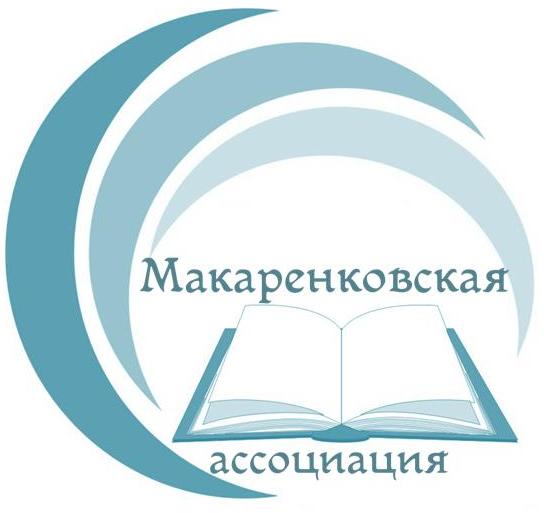 Информационное письмоУважаемые коллеги! Приглашаем к участию в VI Всероссийских Макаренковских чтениях «Индивидуальное и коллективное в педагогике А.С. Макаренко»Сроки проведения чтений 17-18 марта .Цель чтений – актуализировать содержательные аспекты педагогики                 А.С. Макаренко  как ресурса совершенствования практики сегодняшнего дня: перевоспитания несовершеннолетних правонарушителей; воспитания детей-сирот, учащихся системы кадетского и женского гимназического образования; приобщения подростков к труду; активизации деятельности детских и молодёжных организаций, использования педагогической системы организации коллектива в дидактических системах.В программе Чтений – выступления учёных, занимающихся разработкой проблем воспитания и перевоспитания подрастающего поколения, педагогов-практиков, представителей правоохранительных органов.17 мартаПервый день чтений пройдёт в Канской колонии для несовершеннолетних правонарушителей (г. Канск). Участникам будет представлен комплекс специальных воспитательно-познавательных мероприятий с сотрудниками и воспитанниками учреждения. 18 марта .   ККИПК и ППРО (г. Красноярск, ул. Мира, 76)Во второй день предполагается работа 4-х секций:1. Взаимодействие современных институтов воспитания и обучения в контексте педагогической системы А.С. Макаренко (для учителей, классных руководителей, воспитателей, менеджеров образования, представителей детских и молодёжных организаций и др.).2. Организационные и правовые основы организации труда – как основы технологической подготовки и производственного воспитания в условиях образовательной организации (для менеджеров образования, учителей, воспитателей и сотрудников детских специализированных учреждений и др.).3. Педагогическая система А.С. Макаренко  в практике духовно-нравственного воспитания   современных подростков (для учителей, классных руководителей, воспитателей и др.)4. О работе общественных организации школьников (для воспитателей, специалистов в области молодёжной политики и др.).Участие в чтениях бесплатное.Для участия в конференции необходимо зарегистрироваться, пройдя по ссылке  (регистрация на какую-либо секцию предполагает общую регистрацию на конференцию).Возможно заочное участие путём представления материалов в сборник. 18 марта будет организована видеотрансляция пленарного заседания на сайте Красноярского краевого института повышения квалификации и профессиональной переподготовки работников образования (www.kipk.ru)Публикации в сборник материалов педагогических чтений (объёмом не менее 3 и не более 5 страниц), выполненные в соответствии с требованиями (Приложение), направлять по адресу до 10.03.2016 г.E-mail: schoolkvk@yandex.ruПриезд, размещение и питание организуются и оплачиваются участниками чтений самостоятельно. Контактная информация:- Карапчук Валентина Анатольевна, председатель оргкомитета, директор ФКОУ В(С)ОШ ГУФСИН России по Красноярскому краюE-mail: schoolkvk@yandex.ru663600, Канск, ул. Красной армии, 1 Тел.:   8(39161) 3-59-96- Минова Маргарита Васильевна, зав лабораторией методологии и технологии коллективного способа обучения ККИПКиППРОE-mail: minova.mv@kipk.ruТел./факс:+7 (391) 21-21-837- Бибикова Валентина Васильевна, председатель Красноярской Макаренковской АссоциацииТел.: 8-913-534-31-97Требования к оформлению публикацийРаботы должны быть выполнены в редакторе Microsoft Word: ориентация листа – книжная, формат А4, поля по  по периметру страницы, шрифт Times New Roman, размер 14 пт, межстрочный интервал – одинарный, выравнивание по ширине страницы, абзацный отступ – . Страницы не нумеруются.Таблицы и схемы должны представлять собой обобщённые материалы исследований. Рисунки должны быть чёткими и легко воспроизводимыми.Названия и номера рисунков должны быть указаны под рисунками, названия и номера таблиц  над таблицами. Таблицы, схемы, рисунки и формулы не должны выходить за пределы указанных полей.Список литературы обязателен. Оформляется в соответствии с ГОСТ 7.1-2003 в алфавитном порядке. Оформлять ссылки на соответствующий источник списка литературы следует в тексте в квадратных скобках, например: [1, 233]. Использование автоматических постраничных ссылок не допускается.Оргкомитет оставляет за собой право не публиковать работы, не соответствующие настоящим требованиям.Образец оформления заголовка, текста статьи и списка литературыДеятельностный  подход в обученииМ.П. Иванова, учитель информатикиМОУ «СОШ № 12» г. Ачинск, Красноярского краяТекстСписок литературыИсторическая экология и историческая демография : сб. науч. ст. / Рос. акад. наук, Науч. совет по ист. демографии и ист. географии; [редкол.: Ю.А. Поляков (отв. ред.) и др.]. – М.: РОССПЭН, 2003. – 382 с.Музеи России [Электронный ресурс].-Электрон, дан. – [М].: Рос. Сеть культур, наследия, сор. 1996-2005. – Режим доступа: htt://www.musem.ru/Поппер К. Логика научного исследования / пер. с англ. под общ. ред. В.Н. Садовского. – М.: Республика, 2005. – 446 с. (Мыслители XX века).